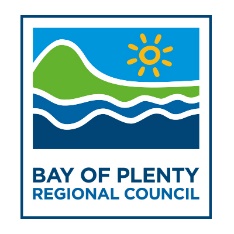 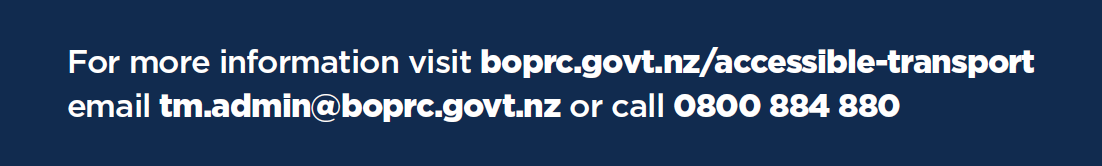 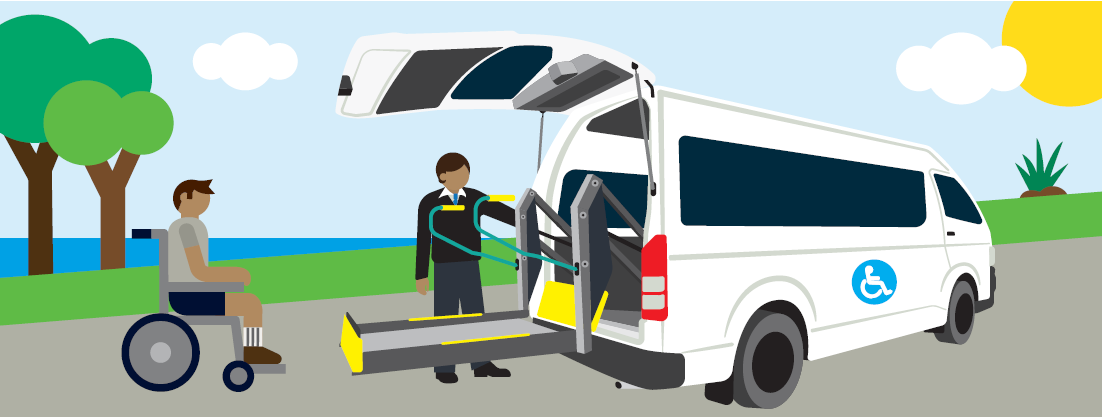 OrganisationAddressDisabilities AssessedBlind FoundationPO Box 15114Tauranga 3144Phone:  (07) 578 2376 or0800  243 333Vision impairment. Members onlyEpilepsy NZ Lakes District and EBOPCommunity House 1115 Haupapa Street, Rotorua 3010Phone:  (07) 346 3912Epilepsy.   IDEA Services1340 Hinemoa Street RotoruaPhone:  (07) 348 1451Intellectual disabilities.  Members only.Rotorua and District Multiple Sclerosis Society (Inc)1172 Haupapa Street RotoruaPhone:  (07) 346 1830MS (Multiple Sclerosis) and allied conditions. Members only.Stroke Foundation of NZPO Box 428Rotorua 3040Phone:  (07) 349 6022Stroke.  Members onlyAge Concern Rotorua5 Tarewa Place, Rotorua 3010Phone:  (07) 347 1539All types of disabilities for older people (+55)Te Arawa Whanau OraGround Floor,1143 Hinemoa Street Rotorua 3010 Phone: 0800 004 554All disabilities.CCS Disability Action1452B Hinemoa Street Rotorua 3010Phone:  07 347 6545 or 0800 227 2255Members only and those under 19 years of age.Work Together Rotorua2-4 Devon Street Glenholme Rotorua 3010Phone: 07 3478515All disabilities.